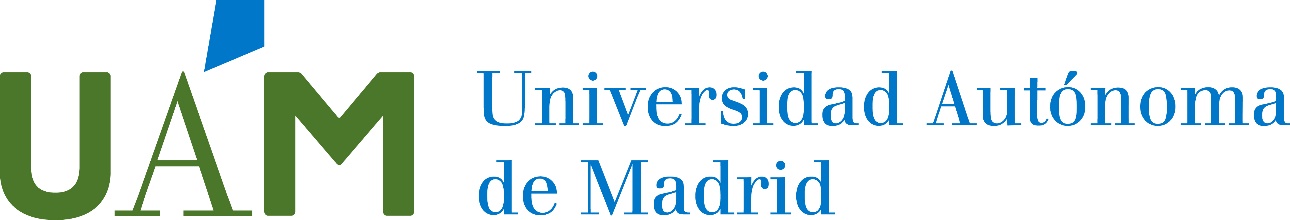 CENTRO DE FORMACIÓN CONTINUA               APPLICATION FORMStudy Abroad at UAM Academic ProgramsCourse you are applying for:  Español para Extranjeros (13th June – 1th July, 2022) Brush-up on your Spanish (22th August – 2th September, 2022) Survival Spanish (22th August – 2th September, 2022)Date: 						Signature:                 CHECKLIST AND ADDITIONAL INFORMATION:                  To complete your application you must send the following documents to studyabroad@uam.es . A scanned copy of your passport/photo ID page or an EU Citizen National ID card for European students. A scanned copy of the proof of language ability.PASSPORT                              FAMILY NAME                                                                                                                FIRST NAMEBIRTH DATE             PLACE OF BIRTH                                            STATE OF BIRTH                                                      COUNTRY OF BIRTHADDRESS                                                                    ZIP CODE                                                  CITYSTATE                                                                  NATIONALITY                                                       TELEPHONE NUMBERE-MAILMAXIMUM ACADEMIC DEGREE (High School, Undergraduate, Graduate, Master, PhD, Engineer)UNIVERSITY / CENTER                                                                                                                     COUNTRYSTUDENT INFORMATION